Перечень рекомендуемых мероприятий по улучшению условий трудаНаименование организации:  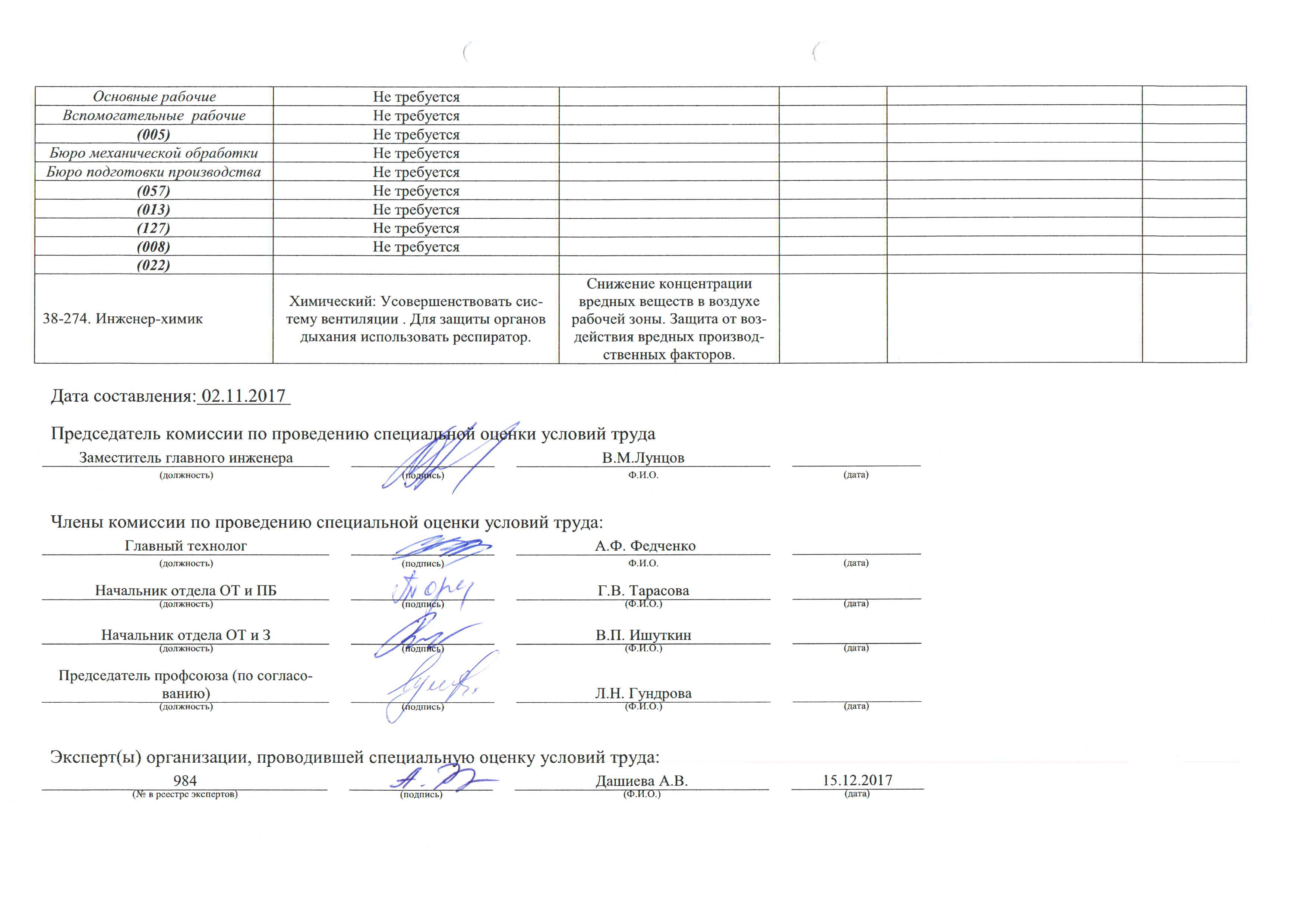 Наименование структурного подразделения, рабочего местаНаименование мероприятияЦель мероприятияСрок
выполненияСтруктурные подразделения, привлекаемые для выполненияОтметка о выполнении123456(042)38-31. Уборщик производственных и служебных помещений  (участок №14)Шум: Применять средства защиты органов слуха - наушники акустической эффективностью SNR 20Защита от воздействия производственных факторов 38-34. Уборщик производственных и служебных помещений (сан.узел)  (участок №17)Химический: Для защиты органов дыхания использовать респираторЗащита от воздействия вредных производственных факторов 38-38. Уборщик производственных и служебных помещений  (участок №21)Химический: Химический: Для защиты органов дыхания использовать респираторЗащита от воздействия вредных производственных факторов 38-42А(38-42-1А). Уборщик производственных и служебных помещений (сан.узел)  (участок №25)Химический: Для защиты органов дыхания использовать респираторЗащита от воздействия вредных производственных факторов 38-59. Уборщик производственных и служебных помещений (сан.узел)  (участок №42)Шум: Применять средства защиты органов слуха - наушники акустической эффективностью SNR 20Защита от воздействия производственных факторов (016)Бюро  поверки  радиоизмерительных  приборов, средств  измерений геометрических величин  (161)Не требуетсяГруппа  ремонта  средств  измерений  (162)Не требуетсяГруппа  метрологической  экспертизы  (164)Не требуетсяКонструкторское бюро  изделий  связной  техники (КБ-165)Не требуетсяКонструкторское бюро автоматизированных измерительных систем (КБ-167)Не требуетсяКонструкторское бюро конструкторской  документации (КБ-168)Не требуетсяМехано-сборочный  участок (169)Не требуетсяЛаборатория КИП и АНе требуетсяВспомогательные рабочие38-97. Слесарь-механик по радиоэлектронной аппаратуреШум: Применять средства защиты органов слуха - наушники акустической эффективностью SNR 20Защита от воздействия производственных факторов 38-98. Станочник широкого профиляШум: Применять средства защиты органов слуха - наушники акустической эффективностью SNR 20Защита от воздействия производственных факторов 38-99. Станочник широкого профиляШум: Применять средства защиты органов слуха - наушники акустической эффективностью SNR 20Защита от воздействия производственных факторов 38-100. Станочник широкого профиляШум: Применять средства защиты органов слуха - наушники акустической эффективностью SNR 20Защита от воздействия производственных факторов Цех пластмасс и литья цветного металла (040)Руководители, специалисты38-104. Мастер участка (Мастер  участка термопластавтоматов и термоактивных пластмасс, цветного литья)Шум: Применять средства защиты органов слуха - наушники акустической эффективностью SNR 20Защита от воздействия производственных факторов 38-105. Инженер-технологШум: Применять средства защиты органов слуха - наушники акустической эффективностью SNR 20Защита от воздействия производственных факторов Основные рабочие38-109. Литейщик пластмассШум: Применять средства защиты органов слуха - наушники акустической эффективностью SNR 20Защита от воздействия производственных факторов. Защита от воздействия производственных факторов 38-110. Литейщик на машинах для литья под давлениемШум: Применять средства защиты органов слуха - наушники акустической эффективностью SNR 20Защита от воздействия производственных факторов. Защита от воздействия производственных факторов 38-112. Прессовщик изделий из пластмассХимический: Для защиты органов дыхания использовать респираторЗащита от воздействия вредных производственных факторов 38-115. Заливщик компаундамиХимический: Для защиты органов дыхания использовать респираторЗащита от воздействия вредных производственных факторов 38-116. Прессовщик изделий электронной техникиТяжесть: Соблюдать рациональные режимы труда  и отдыхаСнижение тяжести трудового процесса Вспомогательные рабочие38-119. Электромонтер по ремонту и обслуживанию электрооборудованияШум: Применять средства защиты органов слуха - наушники акустической эффективностью SNR 20Защита от воздействия производственных факторов 38-123. Плавильщик металла и сплавовШум: Применять средства защиты органов слуха - наушники акустической эффективностью SNR 20Защита от воздействия производственных факторов. Защита от воздействия производственных факторов Цех  окончательной  сборки  (049)Не требуетсяРуководители, специалисты, служащиеНе требуетсяПланово- диспетчерское  бюроНе требуетсяИнженерно-технологическая группаНе требуетсяОсновные  рабочие38-146А(38-146-1А). Окрасчик приборов и деталейТяжесть: Соблюдать рациональные режимы труда  и отдыхаСнижение тяжести трудового процесса Химический: Для защиты органов дыхания использовать респираторЗащита от воздействия вредных производственных факторов 38-151. Монтажник радиоэлектронной аппаратуры и приборовХимический: Для защиты органов дыхания использовать респираторЗащита от воздействия вредных производственных факторов 38-155А(38-155-1А; 38-155-2А; 38-155-3А). Испытатель деталей и приборовШум: Применять средства защиты органов слуха - наушники акустической эффективностью SNR 20Защита от воздействия производственных факторов Вспомогательные  рабочиеОтдел культурно-спортивной работы (075)Не требуется(076)Не требуется(001)Не требуется(015)Не требуется(020)Не требуется(023)Не требуется(027)Не требуется(031)Не требуется(032)Не требуется(033)Не требуется(034)38-206. Электромонтер по ремонту и обслуживанию электрооборудованияХимический: Для защиты органов дыхания использовать респираторЗащита от воздействия вредных производственных факторов (035)Не требуется(045)Не требуется(054)38-214. Слесарь-сантехникХимический: Для защиты органов дыхания использовать респираторЗащита от воздействия вредных производственных факторов 38-218. Оператор реактораХимический: Для защиты органов дыхания использовать респираторЗащита от воздействия вредных производственных факторов (055)38-221. ЭлектрогазосварщикХимический: Для защиты органов дыхания использовать респираторЗащита от воздействия вредных производственных факторов (058)Не требуется(069)Не требуетсяЦех  узловой сборки, моточных узлов и жгутов (037)Не требуетсяРуководители, специалисты и  служащиеНе требуетсяОсновные рабочие38-238А(38-238-1А; 38-238-2А; 38-238-3А). Слесарь-сборщик радиоэлектронной аппаратуры и приборовШум: Применять средства защиты органов слуха - наушники акустической эффективностью SNR 20Защита от воздействия производственных факторов 38-241. Окрасчик приборов и деталейХимический: Для защиты органов дыхания использовать респираторЗащита от воздействия вредных производственных факторов Тяжесть: Соблюдать рациональные режимы труда  и отдыхаСнижение тяжести трудового процесса 38-244. ГраверШум: Применять средства защиты органов слуха - наушники акустической эффективностью SNR 20Защита от воздействия производственных факторов 38-248. Заливщик компаундамиХимический: Для защиты органов дыхания использовать респираторЗащита от воздействия вредных производственных факторов Вспомогательные рабочиеУчасток поверхностного монтажа (138)Не требуетсяРуководители, специалисты, служащих и рабочие Не требуется